							2019 GRPA STATE BASKETBALL PACKET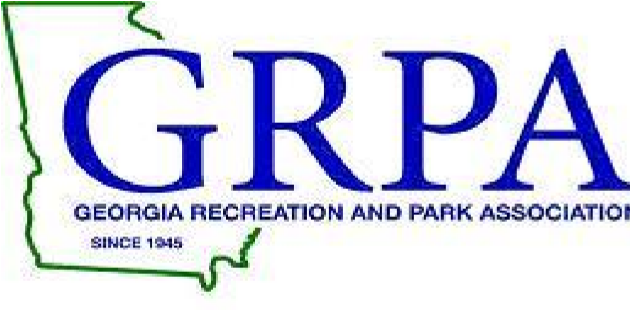 							Basketball State Tournament							March 1-2, 2019							CLASS B 12U GirlsGAME SITE:			Bremen Sports Complex				417 River Cr.				Bremen, GA 30110CONTACT INFORMATION:	Russ Collier								rcollier@bremenga.gov	 				Office: 770-537-4222			ENTRY FEE:			$205.00 (Make check payable to City of Bremen)ROSTERS:			Coaches or Staff Representatives should bring their copy of their GRPA				Official Roster and birth verifications.  If you are coming straight to 				State all four copies of the roster are to be submitted upon arrival.				All rosters must be typed and in alphabetical order.  All players must be				present at team roster check-in prior to their first game of the				tournament. Any player arriving after team check in MUST check in with				tournament staff prior to participating in tournament.OFFICIALS:			GHSA High School Officials – 2-3 approved officials per a gameJERSEYS:			Governed by GRPA State Athletic Manual (See pages 72-75)AWARDS:			Governed by GRPA State Athletic Manual.ADMISSION:			Adults: $5.00				Children: $2.00 – (5-18)				Senior Citizens – 55 and over - $2.00TOURNAMENT BRACKETS:	Brackets will be updated throughout tournament at www.grpa.org Bremen Sports Complex  - 417 River Circle / Bremen, Ga. 30110	(770) 537-4222Directions:	I20 take Bremen exit 10; Highway 27 North into Bremen, turn on Alabama Street (27 Business) continue straight until you come to Downtown Bremen railroad intersection (there will be a traffic light).  Take a right on Highway 78 going East, go approximately ½ mile turn left onto Bryan Street going under railroad overpass.  Go ¼ mile and turn right on Pine Street, continue straight and take the one-way drive around the complex to the fields (they are numbered 1 – 6)  If using GPS put in Pine Street / Bremen Ga., since River Circle is not recognized by GPS) Motels:Days Inn				35 Pine Creek Road		770-537-4146Hampton Inn				28 Price Creek Road		770-537-9001Holiday Inn Express & Suites		125 Highway 27 Bypass	770-537-3770Quality Inn and Suites			1077 Alabama Avenue	770-824-5105Microtel Inn & Suites			104 Price Creek Road		770-537-8000Restaurants:Arby’s 					31 Price Creek Road		770-537-4008Bilbo’s Bar-B-Que			769 Atlantic Avenue		770-537-4180Captain D’s				1641 Alabama Avenue	770-537-0008Chopsticks Chinese Cuisine		3882 Bremen Crossings	770-537-6868Cracker Barrel				205 Price Creek		770-537-0199Domino’s Pizza			151 Highway 27		770-537-5170El Morela Mexican			225 Davis Blvd			770-537-0680Grandma’s Country Kitchen		520 Alabama Avenue		770-537-5537Grapevine Restaurant			114 North Buchanan Street	770-537-2004Hardee’s				515 Alabama Avenue		770-537-0356Juanito’s Mexican			3884 Bremen Crossings	770-537-6300Jurassic Subs				220 Davis Blvd.		770-537-1002Kentucky Fried Chicken		155 Highway 27		770-537-5987McDonald’s 				Pine Creek Road	Papa John’s Pizza			3096 Bremen Crossings	770-824-5757People Pleaser’s Deli			525 Pacific Avenue		770-537-3114Pizza Hut				941 Alabama Avenue		770-537-9706Subway				1071 Alabama Avenue	770-537-1100Waffle House				Highway 27			770-537-3421Wendy’s				1995 Alabama Avenue	770-537-5351Wright Way Bar-B-Que		1003 Alabama Avenue	770-537-5552Zaxby’s					135 Highway 27		770-537-8811